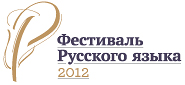 Уважаемые коллеги!В соответствии с Указом Президента Российской Федерации от 6 июня 2011 г.  о ежегодном праздновании Дня русского языка в рамках реализации Федеральной целевой программы «Русский язык» (2012-2015 гг.) Министерством образования и науки РФ учрежден  Всероссийский фестиваль «Русский язык – общенациональное достояние народов Российской Федерации». Организатором Фестиваля определен Московский государственный гуманитарный университет имени М.А. Шолохова при участии Международной  ассоциации  преподавателей русского языка и литературы (МАПРЯЛ). Генеральный информационный партнер Фестиваля – РИА Новости.Фестиваль проходит в два этапа: интернет-тур (с 20 февраля по 20 мая 2012 г.) и очный тур (3-6 июня 2012 г.). Финалом  Фестиваля станет торжественное закрытие с награждением победителей и призеров конкурсных номинаций 6 июня в День празднования русского языка.	Особое внимание уделяется участию регионов, поскольку мероприятия в рамках Фестиваля позволяют раскрыть интегрирующий потенциал русского языка. На основе результатов онлайн-тестирования участников фестиваля Агентство «РИА Новости» подготовит рейтинг «Регионы РФ, где лучше всего знают русский язык», по итогам которого будет определен регион-победитель в номинации «За лучшее знание русского языка».Просим Вас содействовать информированию учебных заведений вашего региона и всех подведомственных учреждений о мероприятиях Фестиваля. Просим Вас также содействовать в размещении информации о Фестивале  на сайтах организаций, в печатных и электронных региональных СМИ.Краткая информация о Фестивале и конкурсных номинациях, а также плакат о Фестивале для школ  в Приложении.Официальный сайт Фестиваля www.festival.mggu-sh.ru .Приложение 2 с.Оргкомитет Фестиваля Русский язык 2012координатор Фестиваля - Кузнецова Галина Дмитриевна, тел. (495)915-5533контактное лицо -  Кудряшова Маргарита Рудольфовна(964) 646 72 94Email: festival-rus@yandex.ruПриложениеВ соответствии с Указом Президента Российской Федерации о ежегодном праздновании Дня русского языка в России учрежден  и впервые пройдет в 2012 году Всероссийский фестиваль «Русский язык - общенациональное достояние народов Российской Федерации». Фестиваль является частью Федеральной целевой программы «Русский язык» (2011-2015 г.). Учредитель Фестиваля – Министерство образования и науки Российской Федерации.  Организатор I Всероссийского Фестиваля - Московский государственный гуманитарный университет имени М.А. Шолохова при участии Международной ассоциации преподавателей русского языка и литературы (МАПРЯЛ). Генеральный информационный  партнер Фестиваля РИА Новости.Цель Фестиваля – создание условий для проявления в современной языковой ситуации  уникальных возможностей русского языка как общенационального достояния россиян,  средства развития и взаимообогащения культур народов Российской Федерации.  Фестиваль русского языка 2012 включает комплекс мероприятий и проходит в 2 этапа: 1 ЭТАП – Интернет-тур Фестиваля – 20 февраля - 20 мая 2012 года.Интернет-тур Фестиваля предполагает выполнение  участниками конкурсных заданий по 10 номинациям, их обсуждение и оценку членами Экспертного жюри в режиме on-line. Номинация «Знаток русского языка». Конкурс на знание русского языка. Категория участников – обучающиеся общеобразовательных учреждений, НПО и ССУЗов, в том числе изучающие русский язык как неродной.Номинация «Язык и культура». Конкурс на знание русского языка и культуры различных народов Российской Федерации, российской словесности. Категория участников – студенты ССУЗов, ВУЗов, в том числе изучающие русский язык как неродной.Номинация «Педагогическая мастерская».Конкурс методических разработок занятий русского языка. Категория участников –  преподаватели общеобразовательных учреждений, НПО, ССУЗов, в том числе с изучением русского языка как неродного.Номинация «Научное исследование». Конкурс научных исследований на тему «Русское слово в пространстве российской культуры». Категория участников – обучающиеся общеобразовательных учреждений, НПО, студенты ССУЗов, ВУЗов, в том числе изучающие русский язык как неродной.Номинация «Литературная жизнь блоггера».В конкурсе оцениваются размышления участников в блоггах на темы, связанные с литературными и культурными событиями в регионе, стране, в мире. Категория участников – все желающие в возрасте до 30 лет.Номинация «Журналистика».Конкурс школьных, студенческих и молодежных СМИ на русском языке (газеты, журналы, Интернет-СМИ). Конкурс предполагает возможность как индивидуального, так и командного или коллективного участия.Номинация «Мыслитель и оратор 21 века». Конкурс эссе (Интернет-тур) и конкурс ораторов (очный тур) на заданную тему, созвучную теме Фестиваля и актуальную для России в 21 веке. Категория участников – обучающиеся общеобразовательных учреждений, НПО, студенты ССУЗов, ВУЗов, в том числе изучающие русский язык как неродной. Номинация «Русское слово в дизайне». Конкурс каллиграфии и типографики (кириллические шрифты в дизайне). Категория участников –  студенты ССУЗов, ВУЗов, в том числе изучающие русский язык как неродной.Номинация «Социальная реклама».  Конкурс социальной рекламы «Русский язык – язык межнационального общения в России» (плакаты и видеоролики на русском языке, направленные на популяризацию грамотного русского языка как средства межнационального общения). Категория участников – все желающие.  Индивидуальное и командное участие. Номинация «Социальный проект».Конкурс социальных проектов, нацеленных на  сохранение, поддержку и развитие русского языка как общенационального достояния народов Российской Федерации. Категория участников – все желающие. Индивидуальное и командное участие.Авторы лучших работ интернет-тура (500 участников, набравшие наибольшее количество баллов по результатам экспертной оценки каждый в своей номинации) получат сертификаты победителей интернет-тура Фестиваля и приглашение на очный тур Фестиваля.2 ЭТАП – Очный тур Фестиваля. 3-6 июня 2012 г., Москва.Очный тур Фестиваля включает конкурсные мероприятия, дискуссионные площадки, культурно-массовые мероприятия, экскурсии, выставки, мастер-классы, а также ключевое событие, завершающее Фестиваль в День русского языка (6 июня) – торжественное закрытие и награждение победителей в одном из статусных залов Москвы.Победители и призеры очного тура Фестиваля получат дипломы и ценные призы.Специальная номинация: на основе результатов онлайн-тестирования участников Фестиваля Агентство «РИА Новости» в рамках проекта «Социальный навигатор» подготовит рейтинг «Регионы РФ, где лучше всего знают русский язык», по итогам которого будет определен регион-победитель в номинации «За лучшее знание русского языка»Условия участия: участие в конкурсных мероприятиях Фестиваля бесплатное. Организацию и оплату проживания иногородних участников очного тура на время его проведения обеспечивает Организатор Фестиваля (именно поэтому важно при регистрации на сайте указывать реальные данные – ФИО, электронный адрес, телефон). Проезд к месту проведения Фестиваля (Москва) – за счет участников.Официальный сайт Фестиваля: www.festival.mggu-sh.ru